Board of Directors Meeting Agenda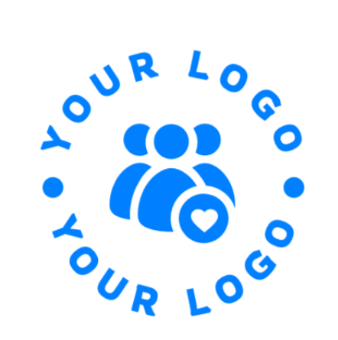 Date: Time:Location: or online via Zoom/TeamsSubmitted by: ______________________________________      ______________________________________		(Recording Secretary)					(Meeting Chair)Date: _____________________________________________          		TimeAgenda Item Action5:00-5:05Call to order and rollcallEnsure quorum and note attendance5:05-5:10Review the agenda and amend as necessary  Motion to approve the agenda5:10-5:15Review the minutes from the previous meetingMotion to approve the minutes5:15-5:25Assigning board committeesMotion to appoint the proposed members to the Governance Committee and the Finance Committee5:25-5:40April financial statementsMotion to receive the financial report5:40-6:00Executive director’s reportMotion to receive the executive director’s report: Motion to approve the new partnership6:00-6:10Fundraising committee reportMotion to allocate up to $10,000 for a fundraising consultant(Agenda Item)(Agenda Item)(Agenda Item)(Agenda Item)(Agenda Item)7:007:00AdjournmentMotion to adjourn the meeting